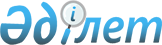 Об утверждении расположения специального стационарного помещения для распространения религиозной литературы и иных информационных материалов религиозного содержания, предметов религиозного назначения
					
			Утративший силу
			
			
		
					Постановление акимата Северо-Казахстанской области от 6 октября 2016 года № 374. Зарегистрировано Департаментом юстиции Северо-Казахстанской области 8 ноября 2016 года № 3919. Утратило силу постановлением акимата Северо-Казахстанской области от 19 мая 2020 года № 120
      Сноска. Утратило силу постановлением акимата Северо-Казахстанской области от 19.05.2020 № 120 (вводится в действие по истечении десяти календарных дней после дня его первого официального опубликования).
      В соответствии с подпунктом 7) статьи 5 Закона Республики Казахстан от 11 октября 2011 года "О религиозной деятельности и религиозных объединениях" акимат Северо-Казахстанской области ПОСТАНОВЛЯЕТ:
      1. Утвердить расположение специального стационарного помещения для распространения религиозной литературы и иных информационных материалов религиозного содержания, предметов религиозного назначения согласно приложению.
      2. Контроль за исполнением настоящего постановления возложить на государственное учреждение "Управление по делам религий Северо-Казахстанской области".
      3. Настоящее постановление вводится в действие по истечении десяти календарных дней после дня его первого официального опубликования. Расположение специального стационарного помещения для распространения религиозной литературы и иных информационных материалов религиозного содержания, предметов религиозного назначения
					© 2012. РГП на ПХВ «Институт законодательства и правовой информации Республики Казахстан» Министерства юстиции Республики Казахстан
				
      Аким Северо-Казахстанской области

Е. Султанов
Приложение к постановлению акимата Северо-Казахстанской области от 06 октября 2016 года № 374
№
Наименование
Адрес
1.
Товарищество с ограниченной ответственностью "Рынок Дария" Индивидуальный предприниматель "Бектимиров Амир Усманович" павильон №1
Северо-Казахстанская область город Петропавловск улица Бостандыкская, 22 "А"